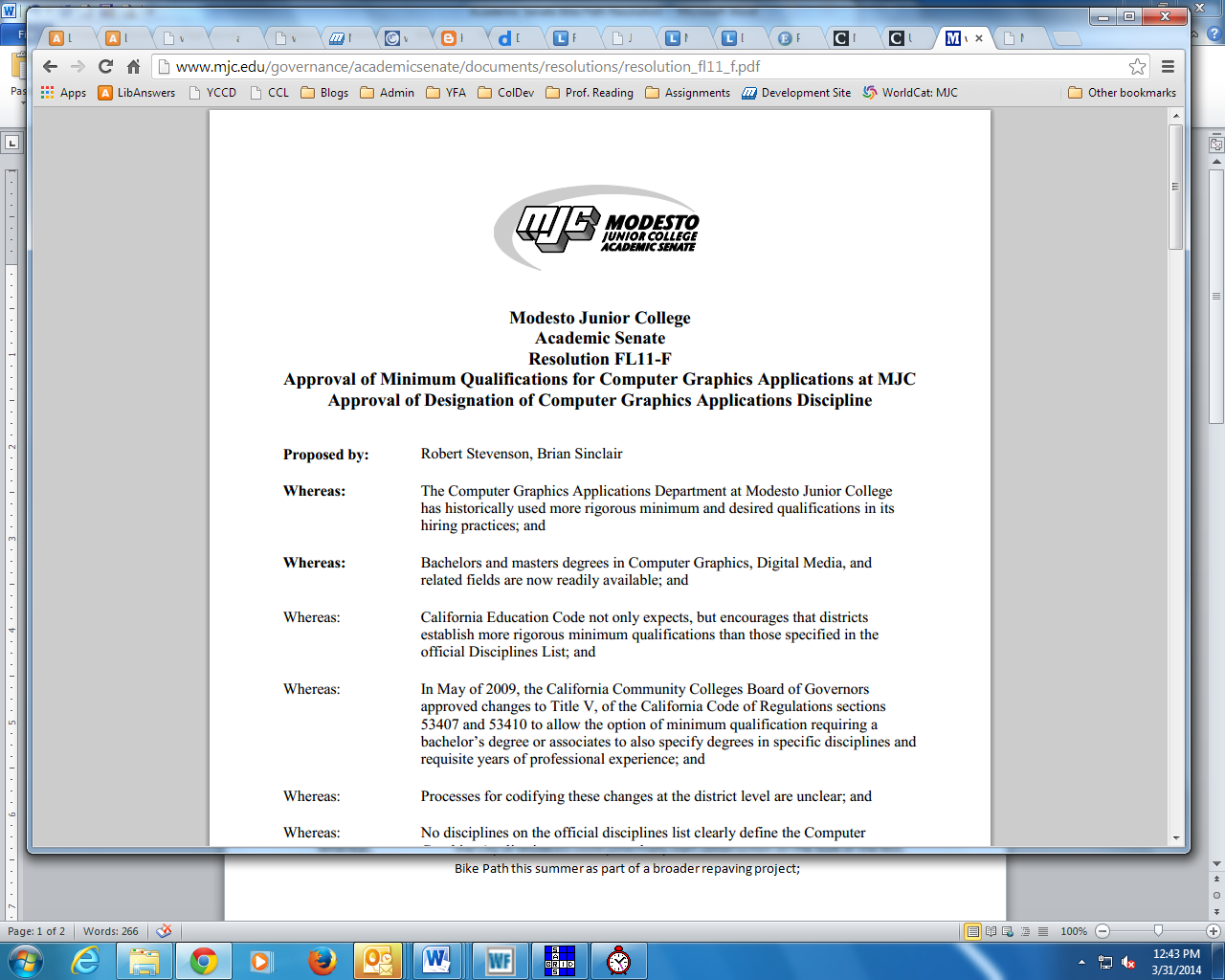 Modesto Junior CollegeAcademic SenateResolution in Support of Adopting the OEI Rubric for Online CoursesProposed by: 		The Distance Education CommitteeWhereas,	The California Online Education Initiative (OEI) has developed a comprehensive rubric for assessing standards in online courses; andWhereas, 	The OEI Rubric has been adopted at many California Community Colleges as part of the transition to Canvas, the Course Management System (CMS) chosen by the OEI and recently adopted by MJC and Columbia College; andWhereas,	MJC’s current Online Course Design Rubric was used as a model when the OEI Rubric was designed; and Whereas, 	“The rubric guides new online faculty who are developing online courses. Deans also use this rubric as a guide when assigning new online instructors to online courses. The Online Course Design Rubric is not to be used for the purposes of periodic evaluation of faculty” (MJC 2012-2017 DE Plan, p. 38, adopted by the Academic Senate on March 29, 2012 and revised and approved by College Council on December 9, 2013)Therefore:	Be it resolved, that to stay consistent with standards being adopted for online courses throughout California Community Colleges, the MJC Academic Senate recommends adopting the OEI Online Course Design Rubric in lieu of the MJC Online Course Design Rubric.